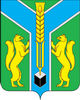 Контрольно-счетная палатамуниципального образования «Заларинский район»З АК Л Ю Ч Е Н И Е  № 14/29-зКонтрольно-счетной палаты МО «Заларинский район» на проектбюджета муниципального образования «Моисеевское сельское поселение» на 2023 год и плановый период 2024 и 2025 годов01 декабря  2022 года                                                                                     п.ЗалариНастоящее заключение подготовлено мною, аудитором   Контрольно-счетной палаты МО «Заларинский район»  Кантонист Т.С., на основании Положения о КСП, плана работы КСП на 2022 год,  поручение председателя №36-п от 01.12.2022 года, соглашения о передаче Контрольно-счётной палате полномочий по осуществлению внешнего муниципального финансового контроля, в рамках стандарта внешнего муниципального финансового контроля «Порядок осуществления КСП предварительного контроля  формирования проекта местного бюджета на очередной финансовый год и плановый период» (СВМФК-3).Общие положенияПроект бюджета муниципального образования «Моисеевское сельское поселение» (далее – Моисеевкое МО) представлен в Контрольно-счетную палату своевременно.Проект бюджета поселения  сформирован на 3 года:  на 2023 год и плановый период 2024 и 2025 годов. Перечень документов и материалов, представленных одновременно с проектом бюджета, в основном, соответствует требованиям ст. 184.2 Бюджетного кодекса РФ. Формирование основных параметров  бюджета поселения на 2023 год и плановый период 2024 и 2025 годов осуществлялось на основании ожидаемых параметров исполнения бюджета за текущий 2022 год, показателей прогноза социально-экономического развития муниципального образования  до 2025 года, основных направлений бюджетной и налоговой политики Моисеевкого МО. Кроме того, учтены изменения, внесенные в Бюджетный кодекс РФ, Налоговый кодекс.Анализ прогноза  социально-экономического развитиямуниципального образования на 2023-2025 годыВ соответствии с требованиями ст.173 Бюджетного кодекса РФ, одновременно с проектом бюджета  представлены отдельные показатели прогноза социально-экономического развития поселения на 2023 – 2025 годы. В муниципальном образовании «Моисеевское сельское поселение» разработана концепция социально-экономического развития  поселения, сформированы приоритеты социально-экономического развития до 2025 года.  Для расчета проекта бюджета поселения за основу приняты отдельные показатели развития экономики,  направленные в основном, на поддержание достигнутого уровня развития.Анализ отдельных показателей прогнозасоциально – экономического развития муниципального образования «Моисеевское сельское поселение» на 2023-2025 годы показал:Выручка от реализации товаров (работ, услуг)составит на 2023-2025 годы в сумме 3,1 млн.руб. (на уровне 2022 года) .Среднесписочная  численность  работающих составит в  2023-2025 годах, по сравнению с 2022 годом,  планируется на одном уровне –120 человек.Фонд оплаты труда составит на 2023-2025 годы в сумме 5,9 млн.руб. ежегодно на уровне 2022 года.Согласно прогнозу, в муниципальном образовании на 2023 год зарегистрировано 8 индивидуальных предпринимателей.Анализ отдельных показателей прогноза социально-экономического развития   показал, что в уровне жизни населения Моисеевского сельского поселения  в 2023 году, по сравнению с 2022 годом,  и в плановом периоде 2024-2025 годов, значительные изменения  не планируются.Основные направления бюджетной и налоговой политики на 2023-2025 годыВ составе документов к  проекту бюджета  представлено Положение об основных направлениях бюджетной и налоговой политики Моисеевского сельского поселения на 2023 год и плановый период 2024 и 2025 годов (далее – Основные направления) с соответствующим постановлением главы администрации.Основной целью бюджетной и налоговой политики поселения, является обеспечение сбалансированности  и устойчивости бюджетной системы муниципального образования.Проведение  работы по повышению качества бюджетного планирования, увеличению поступлений доходов в бюджет,  оптимизации расходов и распределение финансовых ресурсов на приоритетные направления.В ходе проведения анализа представленных направлений Контрольно-счетной палатой отмечено, что основные цели и задачи  бюджетной и налоговой политики поселения связаны с  направлениями бюджетной и налоговой политики района на 2023 год и плановый период 2024 и 2025 годов.Анализ прогноза бюджета Моисеевского сельского поселения на 2023 год и на плановый период 2024 и 2025 годовОсновные параметры  бюджета Моисеевского сельского поселения на 2023 год и плановый период 2024 и 2025 годовтыс.рублейДоходная часть бюджетаДоходы бюджета Моисеевского сельского поселения на 2023 год предлагается утвердить в объеме 25239,8 тыс.руб., это на 3463,2 тыс.руб. или на 22 % меньше ожидаемого исполнения  2022 года. На плановый период: в 2024 году с уменьшением на 16% к уровню 2023 года и в 2025 году с увеличением на 11% к уровню  2024 года.Собственные доходы бюджета поселения запланированы на 2023 год в сумме 4418,6  тыс.руб., что на 598,7 тыс.руб.  меньше   ожидаемого исполнения 2022 года. В 2024 году объем собственных доходов планируется незначительно увеличить   до 18,5% и в 2025 году  до 3%.В соответствии с действующим законодательством, все источники доходов бюджета поселения закреплены за соответствующими главными администраторами доходов, которые отражены в Приложении № 3 к решению о  проекте бюджета, и которые обязаны осуществлять контроль за правильностью исчисления налогов, полнотой и своевременностью их уплаты, принимают решения о взыскании пени и штрафов по ним.Налог на доходы физических лиц, прогноз поступления налога в бюджет в 2023 году составляет 543,0 тыс. руб. или 108,0% к ожидаемым поступлениям 2022 года и на плановый период 2024-2025 годов с небольшим увеличением на 4,3% ежегодно. Расчет основан на данных по фонду оплаты труда и социальным  выплатам работникам предприятий, бюджетных учреждений  и денежного содержания муниципальным служащим.Налоги на товары (работы, услуги), реализуемые на территории Российской Федерации, прогноз поступлений по акцизам по подакцизным товарам (продукции), производимым на территории Российской Федерации рассчитан   с учетом коэффициента дефлятора, план на 2023 год составил 2142,6 тыс. рублей (-15%) к ожидаемым поступлениям 2022 года, на 2024-2025 годы с увеличением на 0,4% и 0,8% ежегодно. Указанные средства образуют дорожный фонд поселения и составляют  38 % от объема собственных доходов бюджета поселения.Главным администратором данного вида доходов является Федеральное казначейство по Иркутской области, которое доводит информацию об объемах поступлений акцизов в бюджеты поселений. Налог на совокупный доход, единый сельскохозяйственный налог,  запланирован на 2023-2025 годы  в сумме 438,0 тыс.руб. ежегодно на уровне  ожидаемого исполнения за 2022 год. Налоги на имущество:- налога на имущество физических лиц планируется получить в 2023-2025 годах в сумме 90,0 тыс.руб. ежегодно на   уровне  ожидаемых  поступлений   2022 года.- земельный налог с организаций прогнозируется на 2023-2025 годы   в объеме 200,0 тыс.руб. ежегодно на уровне  ожидаемых поступлений 2022 года.- земельный налог с физических лиц прогнозируется на 2023-2025 годы   в объеме 1000,0 тыс.руб. ежегодно на уровне  ожидаемых поступлений 2022 года.Доходы от использования имущества,  получаемые в виде арендной платы, а также средства от продажи права на заключение договоров аренды за земли, находящиеся в собственности сельских поселений (за исключением земельных участков муниципальных бюджетных и автономных учреждений), прогноз на 2023-2025 годы составит 15,0 тыс. руб. ежегодно на уровне ожидаемых поступлений 2022 года.Безвозмездные поступленияБезвозмездные поступления из бюджетов других уровней на 2023 год составят 20821,2 тыс.руб., что на 2863,8 тыс.руб.или на 12% меньше  ожидаемых поступлений 2022 года. На плановый период запланировано на 2024 год в сумме 16979,6 тыс.руб. (снижение на 18,5%) и на 2025 год в сумме 19247,0 тыс.руб. или с увеличением на 13%.Удельный вес  безвозмездных поступлений в общем объеме доходов бюджета поселения в  2023 году составит 82%, а по ожидаемому исполнению 2022 года этот показатель составит–82 % от общего объема доходов бюджета поселения. Безвозмездные поступления:- дотация бюджетам поселений на выравнивание  бюджетной обеспеченности (район)из бюджета района составит в 2023 году – 19650,0 тыс.руб. или на уровне ожидаемого  исполнения 2022 года, а в 2024 году – 16074,9 тыс.руб. или уменьшение на 3 575,1 тыс.руб.и в 2025 году – 16216,2 тыс.руб. или увеличение на 141,3 тыс.руб. к 2024 году.- субвенция на осуществление первичного воинского учета  из федерального бюджета, в 2023 году  планируется в  размере 434,2 тыс.руб. или 4% выше уровня 2022 года, в 2024 году- 454,9 тыс.руб. и в 2025 году – 471,8 тыс.руб.- субсидии на реализацию мероприятий перечня проектов народных инициатив планируется на 2023год – 687,2 тыс.руб. или со снижением  на 3 % к ожидаемому исполнению за 2022 год. и на  2024-2025 годы в сумме 400,0 тыс.руб. ежегодно- субвенция на осуществление областного государственного полномочия по осуществлению перечня должностных лиц органов местного самоуправления, уполномоченных составлять протоколы об административных нарушениях, предусмотренных отдельными законами Иркутской области об административной ответственности планируется на 2023-2025 годы в сумме 0,7 тыс.руб. ежегодно.- осуществление полномочий в сфере водоснабжения и водоотведения планируется на 2023-2025 годы в сумме 49,1 тыс.руб. на уровне 20221 года.Проверкой установлено: все средства федерального, областного бюджета и бюджета МО «Заларинский район», которые на данный момент определены для муниципального образования в проекте областного и районного бюджета, отражены в доходной части  проекта бюджета на 2023-2025 годы.Расходы бюджета Моисеевского сельского поселенияОсновные параметры бюджета Моисеевского сельского поселения на 2023 годи на плановый период 2024 и 2025 годовтыс.рублейРасходы бюджета поселения на 2023 год предлагается утвердить в объеме 25 460,8тыс.руб., что меньше ожидаемого исполнения 2022 года на 5419,11 тыс.руб.  или на 17,5%. На 2024 год запланированы в сумме 21920,7 тыс.руб. с уменьшением расходов к уровню 2023 года на 13,9% и на 2025 год - в сумме 24338,6  тыс.руб. с увеличением на 11% к уровню 2024 года. Согласно требованиям ст.184.1  Бюджетного Кодекса РФ  утверждены  объемы условно утверждаемых расходов,  не распределенных  в расходной части бюджета в плановом периоде.  В представленном проекте бюджета района указанные расходы предлагается утвердить в объеме  на 2024 год -  525,4 тыс.руб. и на 2025 год – 1065,4 тыс.руб. Проверка показала, что установленные Бюджетным Кодексом нормативы расчета условно утверждаемых расходов соблюдены. Анализ структуры расходов по разделам бюджетной классификации в 2023-2025 годах показал:Раздел 01 «Общегосударственные вопросы». В данном разделе отражены расходы на заработную плату с начислениями главе муниципального образования,  расходы на содержание администрации Моисеевского сельского поселения. Объем резервного фонда прогнозируется в  сумме 1,0 тыс.руб.и используется на цели в соответствии с Положением о порядке расходования средств резервного фонда, утвержденным главой администрации.Общая сумма расходов по данному разделу на 2023 год планируется в размере 8678,7 тыс.руб. на 2338,1 тыс.руб. или на 21% меньше ожидаемого исполнения 2022 года. В 2024 году уменьшение на 8,8%, в 2025 году прослеживается уменьшение указанных расходов по отношению к 2024 году на 1,5%.Расходы на содержание главы администрации поселения запланированы в сумме на 2023-2024 годы 1762,3 тыс.руб. с увеличением к уровню ожидаемого исполнения 2022 года на 0,4%, на  2025 год с увеличением в сумме 252,0 тыс.руб. (2014,3тыс.руб.)Расходы на содержание администрации поселения на 2023 год в сумме 6924,7 тыс.руб. с уменьшением на 1875,3 тыс.руб. к ожидаемому исполнению 2022 года, на 2023 год – 7695,2 тыс.руб. и на 2025 год – 7291,2тыс.руб. По разделу, подразделу 0203 «Национальная оборона» отражены расходы за счет средств федерального бюджета по  осуществлению первичного воинского учета на территориях, где отсутствуют военные комиссариаты. Расходы по данному подразделу  в 2023 году  запланированы в сумме 434,2 тыс.руб. или с ростом на 12% к ожидаемому исполнению 2022 года, на 2024 год – 454,9 тыс.руб., на 2025 год – 471,8 тыс.руб. По разделу, подразделу 0401 запланированы расходы на осуществление отдельных гос.полномочий по регулированию тарифов ЖКХ  на 2023-2025 годы в сумме 49,1 тыс.руб.  ежегодно с увеличением на 2,0 тыс.руб. к уровню ожидаемого исполнения  2022 года.  По подразделу 0409 предусмотрены расходы на  дорожное хозяйство по МП «Комплексное развитие систем транспортной инфраструктуры муниципального образования на 2017-2032гг.» на 2023 год в сумме 2142,6 тыс.руб., с уменьшением на 35% к ожидаемому исполнению 2022 года, на 2024 год – 2382,8 тыс.руб. и на 2025 год – 2516,1 тыс.руб. Данные расходы предусмотрены за счет доходов, поступающих от уплаты акцизов по подакцизным товарам.  По подразделу  0502 «Коммунальное хозяйство» запланированы расходы:- на мероприятия в области коммунального хозяйства на 2023 год в сумме  698,6 тыс.руб. и на 2024-2025 годы –411,4 тыс.руб. По разделу 08 «Культура» сумма расходов составит в 2023 году 13103,5 тыс.руб. или  на 1003,5 тыс.руб. больше ожидаемого исполнения 2022 года, на 2024 год –8257,4 тыс.руб.  и на 2025 год –10086,9 тыс.руб.  Данные расходы предусмотрены на поддержку и развитие домов культуры муниципального образования, находящихся в сельской местности.Раздел 10 «Другие вопросы в области социальной политики» По данному разделу общая сумма расходов составит в 2023 году 350,0 тыс.руб., в 2024 году –386,4 тыс.руб. и в 2025 году 426,7 тыс.руб. В данном разделе предусмотрены расходы на  выплату доплаты к пенсиям муниципальных служащих за счет средств местного бюджета.Раздел 13 "Обслуживание государственного внутреннего и муниципального долга". Расходы по данному разделу предусмотрены на оплату процентных платежей по муниципальному долгу Моисеевского  МО в размере 1,0 тыс. руб. ежегодно.Источники внутреннего финансирования дефицита бюджетаПрогнозируемый объем дефицита бюджета  поселения на 2023 год  составит  220,9 тыс.руб., на 2024 год – 235,3 тыс.руб., на 2025 год – 242,5 тыс.руб. Источниками финансирования дефицита бюджета по всем трем годам планируется согласно требованиям ст. 96 Бюджетного кодекса РФ кредиты в  кредитных организациях. Верхний  предел  муниципального долга предлагается утвердить по состоянию на 1 января 2024 года в размере 470,8 тыс.руб., на 1 января 2025 года – 706,1 тыс.руб. и на 1 января 2026 года – в размере 948,6 тыс.руб.,  что  не противоречит требованиям ст. 107 Бюджетного кодекса РФ.Уполномоченным органом, осуществляющим внутренние заимствования, является администрация Моисеевского сельского поселения.Анализ текстовой части  проекта решения о бюджете Правовая экспертиза текстовой части проекта решения Думы «О бюджете Моисеевского сельского поселения  на 2023 год и плановый период  2024 и 2025 годов» показала:- требования статьи ст. 184.1 Бюджетного кодекса РФ и статьи 24 Положения о бюджетном процессе в Моисеевском сельском поселении, утверждённым решением районной Думы от 31.08.2016 года № 18/7,   в основном исполнены в части отражения основных характеристик и иных показателей местного бюджета.Статьями 1-8 проекта решения о бюджете предусмотрены основные характеристики по доходам, расходам и дефициту местного бюджета на 2023 год и на плановый период 2024 и 2025 годов согласно приложениям №1-8.Статьёй 9  проекта решения бюджета утверждается объем бюджетных ассигнований муниципального дорожного фонда Моисеевского сельского поселения:на 2023 год в размере  2 142,6  тыс. рублей;на 2024 год в размере 2 382,8 тыс. рублей;на 2025 год в размере 2 516,1 тыс. рублей.Статьями 10-11проекта решения о бюджете утверждается программа муниципальных внутренних заимствований и источники внутреннего финансирования дефицита местного бюджета на 2023 год и на плановый период 2024 и 2025 годов согласно приложениям № 9-12.Статьей 12 проекта решения о бюджете предусмотрен резервный фонд  администрация Моисеевского сельского поселения на 2023-2025 годы  в сумме 1,0 тыс. руб.Статьей 14 проекта решения о бюджете утверждается верхний предел муниципального долга на 2023 год и на плановый период 2024 и 2025 годов. Статьёй 16 проекта решения о бюджете установлены дополнительные основания для внесения изменений в сводную бюджетную роспись местного бюджета.Статьей 20 проекта решения о бюджете предусматривается предоставление бюджетным и автономным учреждениям района субсидий на финансовое обеспечение выполнения ими муниципального задания  по оказанию муниципальных услуг и на иные цели.Проект решения Думы «О бюджете Моисеевского сельского поселения   на 2023 год и плановый период  2024 и 2025 годов» разработан в соответствии с  требованиями Бюджетного кодекса РФ.Выводы и предложенияЗаключение Контрольно-счётной палаты муниципального образования «Заларинский район» на проект решения Думы «О бюджете Моисеевского сельского поселения на 2023 год и плановый период  2024 и 2025 годов» подготовлено в соответствии  с Бюджетным кодексом РФ, Положением о бюджетном процессе в Моисеевском сельском поселении, утверждённым решением Думы от 31.08.2016 года № 18/7, Положением о Контрольно-счетной палате МО «Заларинский район».  Требования статей 184.1,184.2 Бюджетного кодекса РФ и Положения о бюджетном процессе в Моисеевском сельском поселении, в основном исполнены в части отражения основных характеристик и иных показателей местного бюджета в проекте решения Думы о бюджете и предоставления документов и материалов одновременно с проектом решения о бюджете.Доходы бюджета Моисеевского сельского поселения на 2023 год предлагается утвердить в объеме 25239,8 тыс.руб., это на 3463,2 тыс.руб. или на 22 % меньше ожидаемого исполнения  2022 года. На плановый период: в 2024 году с уменьшением на 16% к уровню 2023 года и в 2025 году с увеличением на 11% к уровню  2024 года.Собственные доходы бюджета поселения запланированы на 2023 год в сумме 4418,6  тыс.руб., что на 598,7 тыс.руб.  меньше   ожидаемого исполнения 2022 года. В 2024 году объем собственных доходов планируется незначительно увеличить   до 18,5% и в 2025 году  до 3%.Безвозмездные поступления из бюджетов других уровней на 2023 год составят 20821,2 тыс.руб., что на 2863,8 тыс.руб.или на 12% меньше  ожидаемых поступлений 2022 года. На плановый период запланировано на 2024 год в сумме 16979,6 тыс.руб. (снижение на 18,5%) и на 2025 год в сумме 19247,0 тыс.руб. или с увеличением на 13%.Удельный вес  безвозмездных поступлений в общем объеме доходов бюджета поселения в  2023 году составит 82%, а по ожидаемому исполнению 2022 года этот показатель составит–82 % от общего объема доходов бюджета поселения. Проверкой установлено: все средства  областного и районного  бюджета, которые на данный момент определены для Моисеевского сельского поселения в проекте областного бюджета, отражены в доходной части  проекта бюджета на 2023 год и плановый период  2024 и 2025 годов.Размер дефицита бюджета  поселения прогнозируемый на 2023 год  составит  220,9 тыс.руб., на 2024 год – 235,3 тыс.руб., на 2025 год – 242,5 тыс.руб.Расходы бюджета поселения на 2023 год предлагается утвердить в объеме 25 460,8тыс.руб., что меньше ожидаемого исполнения 2022 года на 5419,11 тыс.руб.  или на 17,5%. На 2024 год запланированы в сумме 21920,7 тыс.руб. с уменьшением расходов к уровню 2023 года на 13,9% и на 2025 год - в сумме 24338,6  тыс.руб. с увеличением на 11% к уровню 2024 года. Проведенная экспертиза данного проекта бюджета  показала, что в целом, он соответствует основным  положениям бюджетного законодательства Российской Федерации. Необходимо учесть замечания, отмеченные в данном заключении.Представленный проект решения Думы «О бюджете Моисеевского сельского поселения  на 2023 год и плановый период 2024 и 2025 годов»  в целом соответствует требованиям бюджетного законодательства Российской Федерации, Иркутской области и нормативно-правовых актов Моисеевского сельского поселения и может быть рекомендован к принятию.Аудитор КСПМО «Заларинский район»                                                                        Т.С. КантонистОсновные параметры бюджета2022 годожидаемое2023 годТемп роста%2024 годТемп роста%2025 годТемп роста%Доходы, в том числе:28 703,225 239,88821 685,485,924 096,1111налоговые и неналоговые доходы5017,34 418,6884 705,8106,44 849,1103безвозмездные перечисления23685,920 821,28816 979,681,519 247113Расходы30879,9125 460,882,421 920,78624 338,6111Дефицит2176,71220,9235,4106242,5103Основные параметры бюджета2023 год2024 год2025 годРасходы25 460,821 920,724 338,6Условно утвержденные 525,41 065,4Дефицит220,9235,3242,5Процент дефицита к доходам без учета безвозмездных поступлений, дополнительных нормативов отчислений5%5%5%Резервный фонд111